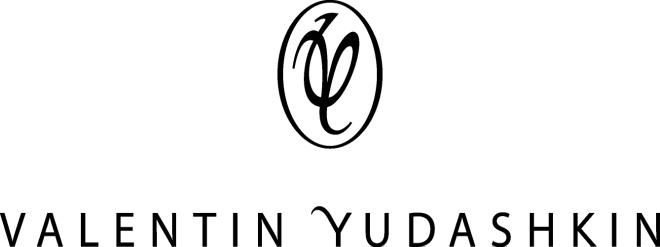       8 марта в Государственном Кремлевском Дворце состоится традиционное праздничное шоу Валентина Юдашкина, в котором Народный художник России представит коллекцию haute couture весна-лето 2019.     В этом году Кутюрье подготовил к Международному женскому дню необычный подарок для всех поклонников живописи.      Тонкое изящество и хрупкая красота цветов стали центральной темой коллекции нового сезона. Вдохновившись великолепными полотнами европейских мастеров живописи 17 века, дизайнер создал прекрасные образы, напоминающие о «золотом веке» цветочного натюрморта.      Цветовая гамма весны-лета перекликается с палитрой голландских художников. Она строится на благородных колористических сочетаниях и мягких световых переходах. Спокойные, нежный розовый, прозрачный зеленый, легкий бежевый, чередуются с активными трендовыми цветами, красным, фуксией и фиолетовым. Дополняют их классические кипенно-белый и платиновый серый.     Стремясь передать своеобразие и неповторимое очарование каждого растения, Кутюрье использует разные техники кроя и приемы декорирования. Платья, блузы и жакеты украшают цветочные мотивы: полураспустившиеся бутоны, россыпи соцветий и цветочные гирлянды. Иллюзию живых цветов создают объемная вышивка гладью и аппликации. Пластичность и живописную деликатность придают декоративные элементы с прорисовкой из стразов, стекляруса, бусин, жемчужин и полудрагоценных камней.     Особое предпочтение в сезоне весна-лето 2019 отдано легким тканям: струящемуся шелку, невесомым шифону и тюлю, прозрачной шелковой сетке с вышивкой и кружеву.      Лучшие музыкальные исполнители российской эстрады в сценических нарядах от дизайнера и показ изысканных моделей Мастера создадут неповторимую атмосферу красоты и стиля светского вечера на главной площадке страны.